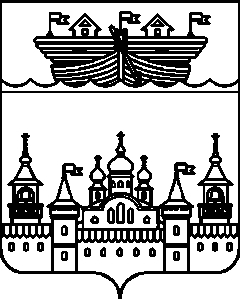 АДМИНИСТРАЦИЯ ГЛУХОВСКОГО СЕЛЬСОВЕТА ВОСКРЕСЕНСКОГО МУНИЦИПАЛЬНОГО РАЙОНА НИЖЕГОРОДСКОЙ ОБЛАСТИПОСТАНОВЛЕНИЕ28 июля 2017 года									№ 78	В соответствии с частью 5 статьи 264.2 Бюджетного Кодекса Российской Федерации, Уставом Глуховского сельсовета администрация Глуховского сельсовета постановляет	1.Утвердить отчет об исполнении бюджета Глуховского сельсовета Воскресенского муниципального района за 1 полугодие 2017 года по доходам в сумме-3217,392 тыс. рублей, по расходам-   3506,785 тыс. рублей.	Основные источники поступления налоговых доходов консолидированного бюджета:	Налог на доходы физических лиц 			119,632тыс. рублей	Налог на имущество					16,179тыс. рублей	Земельный налог			 		71,190 тыс. рублей	Единый сельскохозяйственный налог		0,797 тыс. рублей	Государственная пошлина за	совершение нотариальных действий		1,0 тыс. рублей	Доходы, получаемые от оказания	платных услуг						11,960тыс. рублей	Дотации бюджетам сельских поселений на	выравнивание бюджетной обеспеченности		2138,556   тыс. рублей	ВУС							47,108 тыс. рублей	Межбюджетные трансферты				19,602 тыс. рублей	Прочие межбюджетные трансферты		8,706 тыс. рублей	Доходы от уплаты акцизов				703,512тыс рублей	Прочие безвозмездные поступления в	бюджеты сельских поселений			79,150 тыс. рублей	Расходная часть бюджета Глуховского сельсовета:	Управление						1005,942тыс. рублей	Другие общегосударственные вопросы		6,100 тыс. рублей	ВУС							25,975 тыс. рублей	Пожарная часть					290,762 тыс. рублей	Дорожное строительство				286,330 тыс. рублей	Благоустройство					188,359 тыс. рублей	Культура						1667,432 тыс. рублей	Социальное обеспечение населения			 15,000 тыс. рублей	Другие вопросы в области социальной	 политики						2,720 тыс. рублей	Другие вопросы в области национальной	 Экономики						8,400 тыс. рублей	Общеэкономические вопросы			9,765 тыс. рублей	1.1. Направить отчет об исполнении бюджета Глуховского сельсовета Воскресенского муниципального района за 1 полугодие 2017 года в сельский Совет Глуховского сельсовета.	2. Обнародовать настоящее постановление путем размещения на информационном стенде в администрации сельсовета и разместить в информационно-телекоммуникационной сети Интернет на официальном сайте администрации Воскресенского муниципального района Нижегородской области.	3. Контроль за исполнением данного постановления возложить на специалиста 1 категории, главного бухгалтера администрации Маслову И.В.	4. Настоящее постановление вступает в силу со дня обнародованияГлава администрации Глуховского сельсовета 							И.Ю.ДубоваОб утверждении отчета об исполнении бюджета Глуховского сельсовета за 1 полугодие 2017 года